Easter Crosses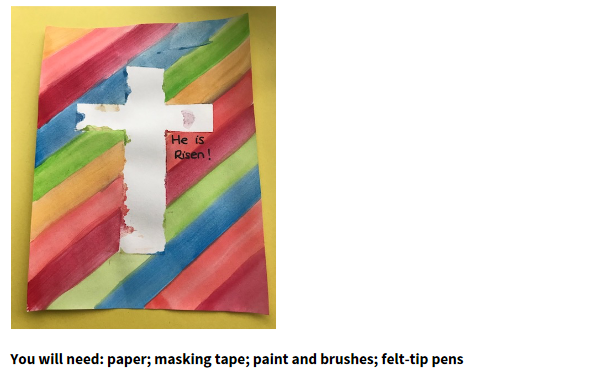 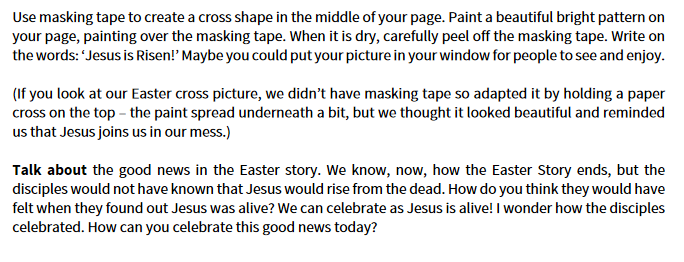 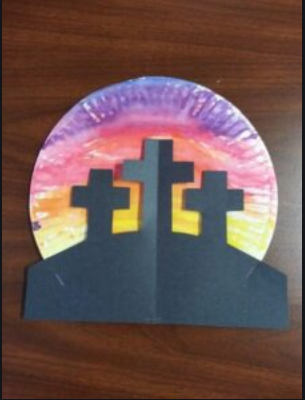 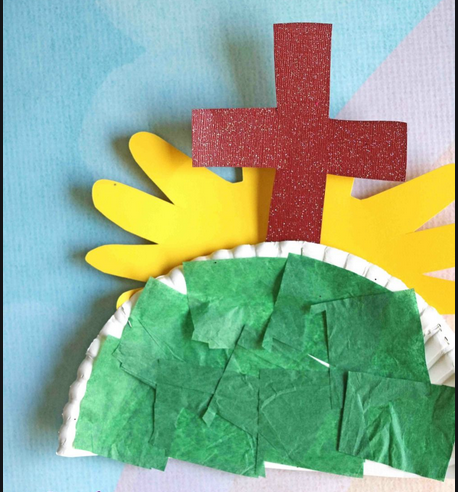 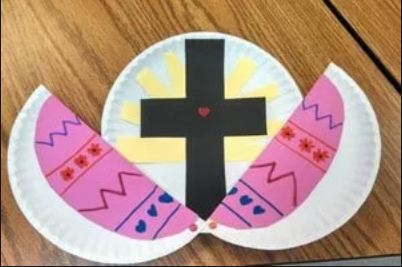 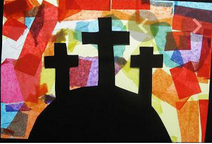 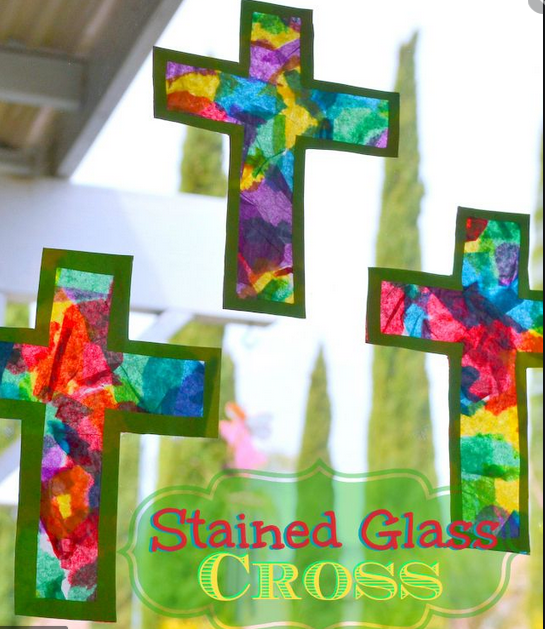 